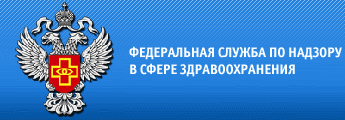 Пресс-релиз по результатам проверки Территориального органа Росздравнадзора по Брянской областиТерриториальным органом Росздравнадзора по Брянской области проведена комплексная плановая выездная проверка государственного бюджетного учреждения здравоохранения «Выгоничская центральная районная больница».В ходе контрольно-надзорных мероприятий выявлены нарушения обязательных требований в сфере здравоохранения:не соблюдаются порядки оказания медицинской помощи по профилю «терапия», «хирургия», «анестезиология и реаниматология», при заболеваниях нервной системы, при оказании медицинской помощи больным туберкулёзом, при инфекционных заболеваниях в части стандарта оснащения медицинскими изделиями.не соблюдается порядок организации оказания первичной медико-санитарной помощи взрослому населению на фельдшерско-акушерских пунктах, в части оснащения необходимым оборудованием.не соблюдается порядок оказания скорой, в том числе скорой специализированной медицинской помощи, в части оснащения автомобилей скорой медицинской помощи необходимым оборудованием и медицинскими изделиями.не в полном объеме были выполнены лабораторные, инструментальные методы исследования при оказании специализированной медицинской помощи взрослым с острым коронарным синдромом, с острым нарушением мозгового кровообращения.не соблюдается порядок оформления информированного добровольного согласия на проведение искусственного прерывания беременности по желанию женщин. не соблюдается порядок проведения предрейсовых, послерейсовых медицинских осмотров водителей автотранспортных средств.нарушен порядок соблюдения правил внесения записей в медицинскую документацию при проведении освидетельствования на наличие медицинских противопоказаний к управлению транспортным средством, медицинского освидетельствования на состояние опьянения (алкогольного, наркотического или иного токсического), освидетельствования на наличие медицинских противопоказаний к владению оружием.нарушен порядок проведения диспансеризации детей-сирот и детей, оставшихся без попечения родителей, в том числе усыновленных (удочеренных), принятых под опеку (попечительство), в приемную или патронатную семью.выявлены нарушения правил надлежащей практики хранения и перевозки лекарственных препаратов для медицинского применения, а также правил надлежащей аптечной практики лекарственных препаратов для медицинского применения.хранение лекарственных средств осуществлялось с нарушением установленных требований.не осуществлялся мониторинг безопасности лекарственных препаратов.эксплуатировались незарегистрированные медицинские изделия, подлежащие изъятию из обращения.использовались не прошедшие поверку медицинские изделия.выявлены медицинские изделия, не прошедшие техническое обслуживание медицинского оборудования в соответствии с требованиями технической и эксплуатационной документацией производителей (изготовителей) следующих медицинских изделий.По результатам контрольно-надзорных мероприятий выдано предписание с требованием, устранить выявленные нарушения в установленный срок, а также составлено пять протоколов об административных правонарушениях. Юридическое лицо, должностное лицо допустившие нарушения, привлечены к административной ответственности в виде уплаты штрафов.